SIGNATURESStudent Researcher signature:	DATE: SLC Faculty Supervisor signature:	DATE: 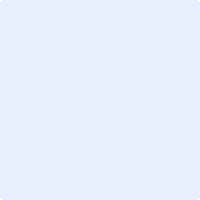 